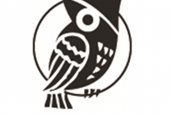 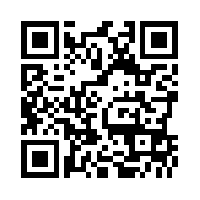 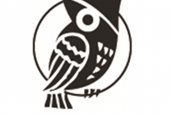 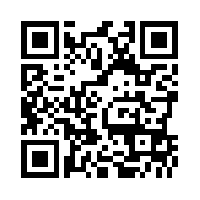 Mrs Jacky Fletcher,26, high StreetThornhill Edge,DEWSBURYWF12 0PS01924 468464Jackym.fletcher@gmail.comEXHIBITION INFORMATION AND ENTRY FORM2019 SUMMER EXHIBITION OF WORK BY DEWSBURY ARTS GROUP MEMBERSVENUE   Dewsbury Town Hall FoyerDATES   Monday 22nd July – Saturday 30th AugustPREVIEW EVENING Monday 22nd July 6.30-8.30OPENING TIMES   Monday - Friday 9.00am – 5.00pm                                Saturday - 9.00am – 1.00pmCONDITIONS OF ENTRYThere is no hanging fee and entry is open to all paid-up Members.Members can submit up to 4 pieces of work for selectionEntry forms should be returned to : Mary Follows, High Trees, Clara Drive, Calverley, LEEDS LS28  5QP email maryfollows@hotmail.com by Monday June 24thAll work must be presented to exhibition standard and intended unframed work must be tidily edged. Clip frames are not acceptable. For this exhibition please DO NOT submit works with mirror plateAll work should be delivered to DAG Artspace on SUNDAY 7th July between 10.00am and 12.00 noon for selection that afternoon. Members will be advised on Monday 8th July of rejected work which must be collected from DAG Artspace between 6.00pm and 7.00 pm on Wednesday 10th July.All hanging works must be clearly labelled on the back and by tags which hang over the front of the work with your name, title of work and the price (or insurance value)Any work ‘not for sale’ must be labelled with the insurance value, and the insurance value entered on the entry form.Insurance cover will be arranged for works while on exhibition, from selection to dismantling. The name of the artist will appear in the Catalogue as submitted on the entry form. Professional Qualifications are omitted.Please indicate on the Entry Form if you are prepared to accept payment by instalments. The deposit must be equivalent to 40% of the value and subsequent payment is the Artist’s responsibility.The Group will take 10% Commission on work sold. All work must be collected from Dewsbury Town Hall on Saturday 31st August between 9am and 1pm No works may be removed from the exhibition prior to this date and timeWorks for the exhibition will be selected by – Shirley Ross, Ivor Westwood and Mary FollowsIf you have any queries about the arrangements for the exhibition please contact Ken Beaumont 01924 493925 or Mary Follows 01274 612939Entry Form - Summer Exhibition 2019Name (as you wish it to be printed in the catalogue).................................................................................................................................................................Address..................................................................................................................................................................Tel no................................................................... e-mail..........................................................................     * I am prepared to accept payment by instalment for the purchase of my work         YES / NOSigned.............................................................................................................Availability of staff – Summer Exhibition 2019Your Help is needed to hang and dismantle the Exhibition. The more there are the easier it is. PLEASE MAKE EVERY EFFORT TO HELP.  Indicate when you are available to assist, by writing your name in a column, and return this sheet with your entry form.PREPARATIONPREVIEW EVENINGDISMANTLINGNB if you require more than one entry form please download from our website or contact Jacky Fletcher jackym.fletcher@gmail.com 01924 505861No.Title of WorkMediumPriceIns. Value if NFS1234.9.00am-1.00pmSaturday  20th July6.30pm – 7.30pm7.30pm – 8.30pmMonday 22nd July9.00am - FinishMonday 2nd September